Laundry ReflectionWas this the first load of laundry you have washed? ________________________________How long did it take you to complete one load of laundry? From the time you started sorting, until the time you finished folding. _______________________________________________Did you find it easy? Why or why not? ____________________________________________________________________________________________________________________________________________________________________________________Is laundry something you are going to continue doing on a regular basis? If no, why not?________________________________________________________________________________________________________________________________________________________________________________________________________________________________________________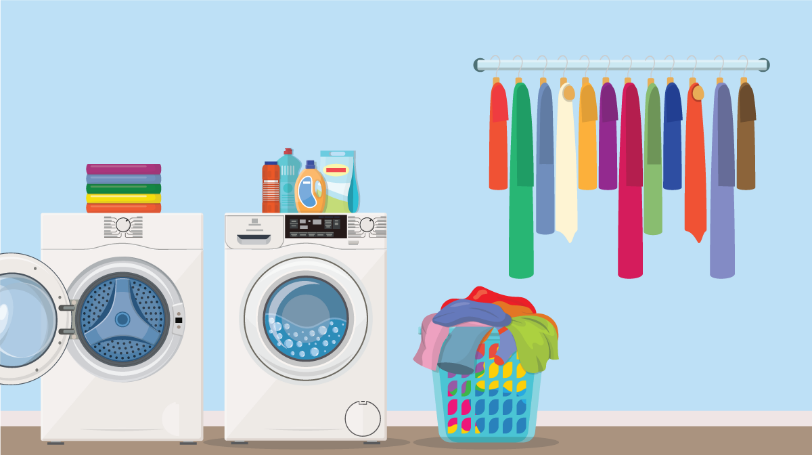 Please send a picture of the folded load of laundry to lmcfadyen@lssd.ca or simply have a parent sign. Student’s name: __________________      Parent/guardian’s signature: _______________________